66η ΠΡΟΣΚΛΗΣΗ ΣΥΓΚΛΗΣΗΣ ΟΙΚΟΝΟΜΙΚΗΣ ΕΠΙΤΡΟΠΗΣΚαλείστε να προσέλθετε σε τακτική συνεδρίαση της Οικονομικής Επιτροπής, που θα διεξαχθεί στο Δημοτικού Καταστήματος την 17η του μηνός Νοεμβρίου έτους 2017, ημέρα Παρασκευή και ώρα 12:30 για την συζήτηση και λήψη αποφάσεων στα παρακάτω θέματα της ημερήσιας διάταξης, σύμφωνα με τις σχετικές διατάξεις του άρθρου 75 του Ν.3852/2010 (ΦΕΚ Α' 87) :1. Ψήφιση πίστωσης και δέσμευσης ποσού 30.0000€  για την «Επισκευή και συντήρηση σχολικών κτιρίων Πρωτοβάθμιας Εκπαίδευσης Δήμου Τρικκαίων» / Ψήφιση πίστωσης και δέσμευσης  ποσού 30.0000 €  για την «Επισκευή και συντήρηση σχολικών κτιρίων Δευτεροβάθμιας Εκπαίδευσης Δήμου Τρικκαίων»2. Έγκριση δαπάνης και διάθεση πίστωσης για την προμήθεια βιβλίων για τη Δημοτική Βιβλιοθήκη Τρικκαίων3. Έγκριση δαπανών & διάθεση πιστώσεων για τις ανάγκες του Τμήματος Πρασίνου & Κηποτεχνίας της Δ/νσης Πρασίνου & Τοπικής Οικονομίας4. Έγκριση δαπανών και διάθεση πίστωσης ποσού 200,00 Ευρώ (διακόσια ευρώ) για μετακίνηση υπαλλήλου της Διεύθυνσης Κοινωνικής Μέριμνας & Αλληλεγγύης, στην Αθήνα5. Έγκριση δαπανών και διάθεση  πίστωσης ποσού 4.464,00€ για την προμήθεια υλικών για την συντήρηση οδών που ευρίσκονται εντός των ορίων του Δήμου Τρικκαίων6. Έγκριση δαπανών και διάθεση πίστωσης ποσού 4.982,32€ για την προμήθεια υλικών για την συντήρηση οδών που ευρίσκονται εντός των ορίων του Δήμου Τρικκαίων7. Ανάκληση της αριθμ. 778/2017 ΑΟΕ και εκ νέου έγκριση δαπανών και διάθεση πιστώσεων για τις ανάγκες της Δ/νσης Επιχειρησιακού Έργου, οικονομικού έτους 20178. Ανάκληση της αριθμ. 817/2017 ΑΟΕ και εκ νέου έγκριση δαπανών και διάθεση πιστώσεων για τις ανάγκες της Δ/νσης Επιχειρησιακού Έργου, οικονομικού έτους 20179. Έγκριση δαπάνης και διάθεση πίστωσης για την προμήθεια υλικών για τις ανάγκες των συνεργείων καθαριότητας εξωτερικών χώρων10. Έγκριση πρακτικού Ι της Επιτροπής διενέργειας του αριθμ. 46367 ηλεκτρονικού διαγωνισμού με τίτλο "Προμήθεια τροφίμων, για τις ανάγκες των δομών του Δήμου και φρέσκου γάλακτος για τις ανάγκες του εργατοτεχνικού προσωπικού του Δήμου Τρικκαίων, 2018-2019" Αριθμ. Διακήρυξης: 49567/21-9-201711. Έγκριση τεχνικών προδιαγραφών, καθορισμός όρων Σχεδίου Διακήρυξης  ανοικτής ηλεκτρονικής διαγωνιστικής διαδικασίας άνω των ορίων για την Πράξη: «Κατασκευή Σταθμού Μεταφόρτωσης Απορριμμάτων  Δήμου Τρικκαίων (Συμπλήρωση και βελτίωση υποδομών λειτουργίας του)» -Υποέργο 2: «Προμήθεια κινητού εξοπλισμού λειτουργίας της μεταφόρτωσης»12. Έγκριση διενέργειας  συνοπτικού διαγωνισμού  - έγκριση τεχνικών προδιαγραφών -    έγκριση δαπάνης και διάθεση πίστωσης – καθορισμός όρων διακήρυξης   για την  προμήθεια Εποχιακών Λουλουδιών  2017-2018,  προϋπ/σμού συνολικής δαπάνης  40.467,97 €  συμπ/νου του ΦΠΑ13. Έγκριση δαπάνης και διάθεση πίστωσης για την καταβολή ποσού αποζημίωσης σύμφωνα με την αριθμ. 554/2017 απόφαση Δημοτικού Συμβουλίου14. Έγκριση δαπάνης και διάθεση πίστωσης μετά από συμψηφισμό αποζημίωσης και υπολοίπου ανεξόφλητου κεφαλαίου, για την καταβολή ποσού αποζημίωσης σύμφωνα με την 525 / 2017 Απόφαση Δημοτικού Συμβουλίου15. Έγκριση ψήφισης δαπάνης 4ου λογαριασμού του έργου «Αντικατάσταση τμημάτων υφισταμένου επιφανειακού αρδευτικού δικτύου με υπόγειο στα Αγροκτήματα αναδασμού των Τ.Κ. Ριζώματος και Πλατάνου της Δ.Ε. Παραληθαίων του Δήμου Τρικκαίων»16. Διάθεση πίστωσης και απευθείας ανάθεση του έργου «Μόνωση στέγης δημοτικού κτιρίου»17. Διάθεση πίστωσης και απευθείας ανάθεση του έργου "Συντήρηση  οστεοφυλακίου στην Τ.Κ.Ζηλευτής"18. Αποδοχή δωρεάς φαρμάκων19. Έγκριση πρακτικών φανερής πλειοδοτικής δημοπρασίας για την εκμίσθωση δημοτικών εκτάσεων στην τοπική κοινότητα Ζηλευτής του Δήμου  Τρικκαίων  για αγροτική χρήση (γεωργική-κτηνοτροφική)20. Έγκριση πρακτικού φανερής πλειοδοτικής δημοπρασίας για την εκμίσθωση δημοτικής έκτασης στην κτηματική περιφέρεια της τοπικής κοινότητας Διαλεκτού του Δήμου Τρικκαίων για κτηνοτροφική χρήση21. Έγκριση πρακτικού φανερής πλειοδοτικής δημοπρασίας για την εκμίσθωση δημοτικής έκτασης στην τοπική κοινότητα Γλίνους του Δήμου Τρικκαίων για κτηνοτροφική χρήση22. Έγκριση των όρων εκμίσθωσης δημοτικών σχολικών αγροτεμαχίων που βρίσκονται στους oικισμούς Καρυών-Αγίων Αποστόλων καθώς και δημοτικών εκτάσεων που βρίσκονται στους οικισμούς των Αγίων Αποστόλων-Σωτήρα-Ριζαριού-Μπάρας της Δημοτικής Κοινότητας ΤρικκαίωνΠίνακας Αποδεκτών	ΚΟΙΝΟΠΟΙΗΣΗ	ΤΑΚΤΙΚΑ ΜΕΛΗ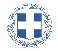 ΕΛΛΗΝΙΚΗ ΔΗΜΟΚΡΑΤΙΑ
ΝΟΜΟΣ ΤΡΙΚΑΛΩΝΔΗΜΟΣ ΤΡΙΚΚΑΙΩΝΔ/ΝΣΗ ΔΙΟΙΚΗΤΙΚΩΝ ΥΠΗΡΕΣΙΩΝΤΜΗΜΑ ΔΙΟΙΚΗΤΙΚΗΣ ΜΕΡΙΜΝΑΣΓραμματεία Οικονομικής ΕπιτροπήςΤρίκαλα, 10 Νοεμβρίου 2017
Αριθ. Πρωτ. : 61025ΠΡΟΣ :  Τα μέλη της ΟικονομικήςΕπιτροπής (Πίνακας Αποδεκτών)(σε περίπτωση κωλύματος παρακαλείσθε να ενημερώσετε τον αναπληρωτή σας).Η Πρόεδρος της Οικονομικής ΕπιτροπήςΕλένη Αυγέρου - ΚογιάννηΑντιδήμαρχοςΑυγέρου - Κογιάννη ΕλένηΣτουρνάρας ΓεώργιοςΠαζαΐτης ΔημήτριοςΑλεστά ΣοφίαΛεβέντη-Καρά ΕυθυμίαΚωτούλας ΙωάννηςΡόμπας ΧριστόφοροςΓκουγκουστάμος ΖήσηςΚαΐκης ΓεώργιοςΔήμαρχος & μέλη Εκτελεστικής ΕπιτροπήςΓενικός Γραμματέας  Δ.ΤρικκαίωνΑναπληρωματικά μέλη Ο.Ε. 